Upcoming Events:May 6: Bible Study at 1:00 p.m.May 7: Methodist Circle at 1:00 p.m.May 9: Conversation and coffee at church 9-11.We are gathering Personal Dignity Kits for the Annual Conference again this year.  Please have all kits to the church by June 3rd.Personal Dignity Kit• 1 Bath Hand Towel - No kitchen towels • 1 Bath Washcloth - No dishcloths • 1 Adult Toothbrush - No multi-packs • 1 Bar Soap - 3 - 4 oz • 1 Shampoo - 12 - 19 oz • 1 Deodorant - 2-3 oz - stick, roll on, or pump • 1 Lotion – 8-10 oz • 1 1-gal Resealable Plastic BagAll items must be NEW & placed in a 1-gal resealable plastic bag - $2 donation for toothpaste and carrying bag, per kit (Do not include in bag)Anniversary:Kelsey Tilley  May 5Jeff Owen       May 7Contact Information:Pastor Yaba Lucie Anongba   Office Hours:   Mondays 9-2    Phone number:   608-424-3859                                  608-455-3344     E-Mail:  lucieyaba@yahoo.fr                brooklyncommunityumc@gmail.com    Facebook: Brooklyn Community UMC   Website:  http://www.brooklynumc.org/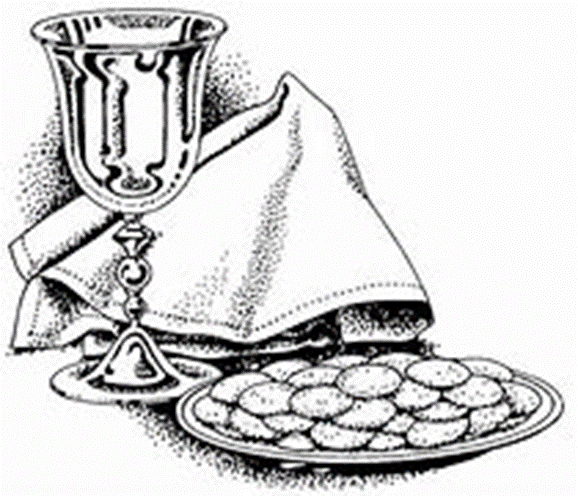 May 5, 2024Brooklyn Community United Methodist ChurchPastor Yaba Lucie AnongbaWelcome to Brooklyn Community United Methodist ChurchMay 5, 2024Sixth Sunday of EasterMinister:             Pastor Yaba Lucie AnongbaReader:             Tim SikesPianist:               Debbie SchneiderPercussionist:    Dennis MurphyPreludeWelcome*”To God be the Glory”          Verses 1 & 3                        #98Opening Prayer Open the gate for the Lord Almighty is entering.  Shout for joy in the presence of our Lord. His words and power are deep.  Exalt the Lord our God and worship. The Lord reigns over us as a living sacrifice in worship and praise to God our King. Let us praise the great and awesome name of God. All: Glory be to the Lord, who reigns forever! Amen. *“Guide Me, O Thou Great Jehovah”                             #127*Passing of the PeaceAnnouncements, Joys, and Concerns Prayer Time“Great Is Thy Faithfulness”                                                 #140                                 Spirit of the Moment ChoirChildren’s Message Scripture Reading                                                   Luke 5: 1-11Message                                                       Pastor Yaba Lucie“Put out into Deep Water”*Offering/Doxology                                                              #95Holy Communion                                                                 #15*”God Will take Care of You”    Verses 1, 2 & 4              #130BenedictionPostlude     *Stand if ablePlease join us for refreshments after church in our fellowship hall.If you wish to make an offering to the church, we now have the collection plate on the table by the entrance to the League Room.  Or you can use our on-line giving option found on our website.